Danza Sportiva 12-06-2016Modulo Iscrizione COPPIE/DUO/SOLISTI *AssociazioneRegioneTelefonoFaxLegenda SpecialitàMC : Modern ContemporaryDD: Disco DanceHH: Hip HopC: CaraibicoD: Daze JazzS: Solisti     C: Coppie       D: DuoES: esordienti   ASS: Assoluti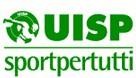 *(Le specialità si effettueranno con la presenza di un min. di tre coppie/duo/solisti) Compilare una o più pagine per ogni specialiCOGNOME E NOMECOGNOME E NOMECATEGORIECATEGORIECATEGORIECATEGORIECATEGORIESPECIALITA’SPECIALITA’SPECIALITA’SPECIALITA’MiniRag.Jun.AdultiSen.SCDMCDDHHCES.ASS